ΣΑΒΒΑΤΟ, 03/0807:15		ΤΑ ΕΠΑΓΓΕΛΜΑΤΑ ΤΗΣ ΘΑΛΑΣΣΑΣ (E) «Η μαγεία του βυθού»08:15		ΟΙΚΟΛΟΓΙΚΑ ΗΜΕΡΟΛΟΓΙΑ (E) «Τίποτα δεν πάει χαμένο»09:05		ΑΠΟ ΤΟΝ ΚΑΛΛΙΚΡΑΤΗ ΣΤΟΝ ΚΑΛΑΤΡΑΒΑ (E) «Μύθοι και ιδεολογήματα της Ελληνικής Αρχιτεκτονικής»09:55		ΣΤΑ ΑΚΡΑ (Ε) «Κώστας Γαβράς»11:00		20os ΑΙΩΝΑΣ ΕΠΙΛΟΓΕΣ (E) «Ορέστης Μακρής»11:25		ΣΑΝ ΜΑΓΕΜΕΝΟΙ... (Ε) «Ο Βυσσινόκηπος» του Άντον ΤσέχοφΕκπομπή για το θέατρο με τον Γιώργο Δαράκη12:00		ΕΙΔΗΣΕΙΣ – ΑΘΛΗΤΙΚΑ – ΚΑΙΡΟΣ12:30		ΜΕΤΑ - ΜΟΥΣΕΙΟ (E) «Μουσείο Μπενάκη»13:30		ΒΙΟΙ ΠΑΡΑΛΛΗΛΟΙ (E) «Θεόδωρος Δηλιγιάννης - Χαρίλαος Τρικούπης: Η απαρχή του δικομματισμού»14:30		ΤΕΤΡΑΔΙΑ, ΘΑΝΑΣΗΣ ΛΑΛΑΣ (Ε) «Σάρλοτ Ράπλινγκ»15:00		ΕΙΔΗΣΕΙΣ – ΑΘΛΗΤΙΚΑ – ΚΑΙΡΟΣ16:00		ΙΣΤΟΡΙΚΟΙ ΠΕΡΙΠΑΤΟΙ (E) «Αθλητισμός και σπορ στη νεότερη Ελλάδα»Ιστορικό ντοκιμαντέρ με τη Μαριλένα Κατσίμη17:00 		ΕΛΛΗΝΙΚΗ ΤΑΙΝΙΑ «Το κορίτσι με τα παραμύθια»Αισθηματικό δράμα 1956«Η όμορφη και ορφανή Αγνή ζει με τον μικρό αδελφό της Πετράκη. Ως μοναδικό πόρο ζωής έχουν ένα ψιλικατζίδικο που τους άφησαν οι γονείς τους και μ’ αυτόν τον τρόπο τα φέρνουν βόλτα. Με την Αγνή είναι ερωτευμένος ένας φτωχός κιθαρίστας, αλλά εκείνη έχει αλλού το μυαλό της. Ονειροπαρμένη καθώς είναι και βαθιά επηρεασμένη από τα παραμύθια που διαβάζει στον Πετράκη, φαντάζεται πριγκιπόπουλα και άλλου είδους ζωή. Γνωρίζεται με έναν πλούσιο νέο, τον Άγγελο, που την ερωτεύεται και τη θέλει για γυναίκα του. Ο πατέρας του όμως αρνείται την ένωση και μάλιστα έχει κατά νου να τον παντρέψει με την πλούσια Λήδα. Η Αγνή, πικραμένη κι απελπισμένη, βλέπει τα όνειρά της να συντρίβονται και παίρνει την απόφαση να αυτοκτονήσει. Φαρμακώνεται, όπως συμβαίνει στα παραμύθια, και ξεψυχά στην αγκαλιά του αγαπημένου της, που δεν μπόρεσε να τη σώσει.»Παίζουν: Αλίκη Βουγιουκλάκη, Αλέκος Αλεξανδράκης, Γιάννης Γκιωνάκης, Δέσπω Διαμαντίδου, Θανάσης Βέγγος, Χριστόφορος Νέζερ, Ανδρέας Φιλιππίδης, Γιάννης ΚαλατζόπουλοςΣενάριο: Ανδρέας ΛαμπρινόςΣκηνοθεσία: Ανδρέας Λαμπρινός18:20		ΤΕΤΡΑΔΙΑ, ΘΑΝΑΣΗΣ ΛΑΛΑΣ (Ε) «Σάρλοτ Ράπλινγκ»18:50		20os ΑΙΩΝΑΣ ΕΠΙΛΟΓΕΣ (E) «Ορέστης Μακρής»19:15		ΕΛΛΗΝΙΚΗ ΤΑΙΝΙΑ «Ο άνθρωπος που έτρεχε πολύ»Έτος παραγωγής: 1973«Ο Θανάσης Ζεβεδαίος είναι ένας πλασιέ ρολογιών με μεγάλη οικογένεια, στην οποία όλοι περιμένουν τα πάντα απ’ αυτόν. Δουλεύει σκληρά για να τα βγάλει πέρα. Έχει και έναν αδελφό το Χαρίλαο, ένα ρέμπελο τύπο που «φιλοσοφεί» στους δρόμους. Ξαφνικά πεθαίνει ο Χαρίλαος και ο Θανάσης φιλοξενεί την οικογένεια του αδερφού του στο σπίτι. Προσπαθώντας να τα βγάλει πέρα, τρέχει να τα προλάβει όλα, ώστε να μπορέσει να παντρευτεί τη γυναίκα που αγαπά.»Παίζουν: Θανάσης Βέγγος, Κατερίνα Γιουλάκη, Τάκης Μηλιάδης, Ευαγγελία Σαμιωτάκη, Μαρία Μαρτίκα, Αντώνης Παπαδόπουλος, Τιτίκα Βλαχοπούλου, Κατερίνα Βανέζη, Σπύρος Παπαφραντζής, Νικήτας Αστρινάκης, Γρηγόρης Ευαγγελάτος, Μιχάλης Γιαννάτος, Γιώργος Στρατηγάκης, Κώστας Σταυρινουδάκης, Κώστας Μεντής, Αρτέμης Μάτσας, Στάθης Χατζηπαυλής, Γιώργος Τζιφός, Γιάννης Φύριος, Ν. Κάρλος, Ντίνος Δουλγεράκης, Τζένη Στεφανάκου, Ν. Δούγιας, Μ. Αναγνωστοπούλου, Μαρία Λυκούδη, Μάνια Λυκούδη, Γιώργος ΛιανόςΣενάριο: Γιώργος Λαζαρίδης, Διεύθυνση φωτογραφίας- παραγωγή: Ντίνος Κατσουρίδης, Σκηνικά: Τάσος Ζωγράφος, Σκηνοθεσία: Θανάσης Βέγγος21:00		ΚΕΝΤΡΙΚΟ ΔΕΛΤΙΟ ΕΙΔΗΣΕΩΝ – ΑΘΛΗΤΙΚΑ – ΚΑΙΡΟΣ21:45		ΚΑΙΡΟΣ ΓΙΑ … ΕΡΤΑναλυτική πρόγνωση για τον καιρό22:00		ΣΤΑ ΤΡΑΓΟΥΔΙΑ ΛΕΜΕ ΝΑΙ (Ε) «Χρυσά λαϊκά του '50 και του '60»Μουσική εκπομπή με τη Ναταλία Δραγούμη και τον Μιχάλη Μαρίνο-----------------------------------------------------------------------------------------------------------------01:00		ΕΛΛΗΝΙΚΗ ΤΑΙΝΙΑ «Το κορίτσι με τα παραμύθια»Αισθηματικό δράμα 195602:30		ΣΑΝ ΜΑΓΕΜΕΝΟΙ... (Ε) «Ο Βυσσινόκηπος» του Άντον ΤσέχοφΕκπομπή για το θέατρο με τον Γιώργο Δαράκη03:00		Η ΖΩΗ ΕΙΝΑΙ ΣΤΙΓΜΕΣ (Ε) «Γιώργος Κιμούλης»Με τον Ανδρέα Ροδίτη04:00		ΙΣΤΟΡΙΚΟΙ ΠΕΡΙΠΑΤΟΙ (E) «Αθλητισμός και σπορ στη νεότερη Ελλάδα»Ιστορικό ντοκιμαντέρ με τη Μαριλένα Κατσίμη05:00		ΒΙΟΙ ΠΑΡΑΛΛΗΛΟΙ (E) «Θεόδωρος Δηλιγιάννης - Χαρίλαος Τρικούπης: Η απαρχή του δικομματισμού»06:00		ΕΛΛΗΝΙΚΗ ΤΑΙΝΙΑ «Ο άνθρωπος που έτρεχε πολύ»Έτος παραγωγής: 197307:15		ΜΕΤΑ - ΜΟΥΣΕΙΟ (E) «Μουσείο Μπενάκη»ΚΥΡΙΑΚΗ, 04/0808:00		ΑΡΧΙΕΡΑΤΙΚΗ ΘΕΙΑ ΛΕΙΤΟΥΡΓΙΑαπό τον Καθεδρικό Ιερό Ναό Αθηνών10:30		ΦΩΤΕΙΝΑ ΜΟΝΟΠΑΤΙΑ (Ε) «Τα μοναστήρια των Επτανήσων»11:30		ΒΟΤΑΝΑ, ΜΥΣΤΙΚΑ ΚΑΙ ΘΕΡΑΠΕΙΕΣ (E) «Λίμνη Κερκίνη - Σέρρες»12:00		ΕΙΔΗΣΕΙΣ – ΑΘΛΗΤΙΚΑ – ΚΑΙΡΟΣ12:45		ΕΝΤΟΣ ΑΤΤΙΚΗΣ (E) «Σαλαμίνα-Δάσος Κανακίων»13:00		ΤΟ ΑΛΑΤΙ ΤΗΣ ΓΗΣ (Ε) «Η “ΑΛΛΗ” ΡΟΔΟΣ!..»Εκπομπή για την ελληνική μουσική παράδοση υπό την επιμέλεια του Λάμπρου Λιάβα15:00		ΕΙΔΗΣΕΙΣ – ΑΘΛΗΤΙΚΑ – ΚΑΙΡΟΣ16:00		ΠΡΟΣΩΠΙΚΑ (Ε) «Άγγελος Αντωνόπουλος, οι σταθμοί της ζωής του»Με την Έλενα Κατρίτση17:00		ΕΛΛΗΝΙΚΗ ΤΑΙΝΙΑ «Η Μπέτυ παντρεύεται»Αισθηματική κωμωδία 1961«Η Μπέτυ είναι μια φτωχή κοπέλα, που για να ζήσει εργάζεται σαν τραγουδίστρια σε διάφορα νυχτερινά κέντρα. Στη γειτονιά της, όλοι την κουτσομπολεύουν, επειδή είναι μια κοπέλα τίμια και επειδή τη ζηλεύουν για την αγέρωχη στάση της απέναντί τους. Η μόνη επαφή που έχει η Μπέτυ με την κοινωνία, είναι οι σχέσεις της με την καλή της φίλη Μαρία, η οποία την υποστηρίζει πολύ. Μια μέρα έρχεται από το εξωτερικό ο θείος της Μαρίας, μαζί με το γιο του Ντίνο και οι γείτονες, που έχουν κορίτσια, προσπαθούν να προσελκύσουν την προσοχή του νέου για τις κόρες τους. Όμως ο νεαρός δείχνει προτίμηση στην Μπέτυ, πράγμα που στο τέλος καταλήγει σ’ έναν όμορφο γάμο.»Παίζουν: Γκιζέλα Ντάλι, Λευτέρης Βουρνάς, Ιωάννα Μουρούζη, Νίκος Λυκομήτρος, Τάσος Γιαννόπουλος, Μαλαίνα Ανουσάκη, Χριστόφορος Νέζερ, Γιάννης Θειακός, Τρύφων Κλοτσώνης, Χρήστος Καμπόλης, Φανή Ντορέ, Ιωάννα Μουρούζη, Κώστας Μπάμπαρης, Πόπη ΚοντούΣενάριο: Πάνος Κοντέλλης, Σπύρος Ζιάγκος Μουσική σύνθεση: Γιώργος ΜητσάκηςΠαραγωγός: Νίκος Σαμπατάκος, Φωτογραφία: Δημήτρης Καράμπελας, Σκηνοθεσία: Σπύρος Ζιάγκος18:30		Η ΜΗΧΑΝΗ ΤΟΥ ΧΡΟΝΟΥ (E) «Η άγνωστη Μύκονος»Με τον Χρίστο Βασιλόπουλο19:30		ΕΛΛΗΝΙΚΗ ΤΑΙΝΙΑ «Στουρνάρα 288»Ηθογραφική κομεντί 1959«Μέσα από την αφήγηση-ματιά ενός ενοίκου (Ντίνος Ηλιόπουλος) μιας πολυκατοικίας στην οδό Στουρνάρα 288, βλέπουμε τις καθημερινές ιστορίες των ανθρώπων που κατοικούν στη μεγαλούπολη, τα προβλήματά τους, τις κωμικές καταστάσεις, τα ευτράπελα και τους έρωτές τους.Μια σειρά από μικρές ιστορίες, με πρωταγωνιστές μεγάλα ονόματα του ελληνικού κινηματογράφου, πλαισιώνουν την κεντρική ιστορία της ανιψιάς (Βούλα Χαριλάου) του θυρωρού (Ορέστης Μακρής), που είναι ερωτευμένη με τον κακομαθημένο γιο (Νίκος Καζής) του ιδιοκτήτη της πολυκατοικίας (Διονύσης Παπαγιαννόπουλος).»Παίζουν: Ορέστης Μακρής, Ντίνος Ηλιόπουλος, Διονύσης Παπαγιαννόπουλος, Σοφία Βέμπο, Βούλα Χαριλάου, Νίκος Καζής, Μαίρη Χρονοπούλου, Σμαρούλα Γιούλη, Κυβέλη Θεοχάρη, Μαρίκα Κρεββατά, Νίκος Φέρμας, Γιώργος Γαβριηλίδης, Απόστολος Αβδής, Μπεάτα Ασημακοπούλου, Ντίνα Τριάντη, Βασίλης Κανάκης, Δημήτρης Καλλιβωκάς, Άρης Βλαχόπουλος, Κώστας Ράλλης, Βασίλης Παπανίκας, Λάμπρος Κωστόπουλος, Δημήτρης Σημηριώτης, Κώστας ΣταυρινουδάκηςΣενάριο: Ντίνος Δημόπουλος, Ντίνος Ηλιόπουλος (βασισμένο στο θεατρικό έργο «Φτώχεια και αριστοκρατία» των Μίμη Τραϊφόρου και Δημήτρη Βασιλειάδη), Διεύθυνση φωτογραφίας-μοντάζ: Αριστείδης Καρύδης Fuchs, Σκηνοθεσία: Ντίνος Δημόπουλος21:00		ΚΕΝΤΡΙΚΟ ΔΕΛΤΙΟ ΕΙΔΗΣΕΩΝ – ΑΘΛΗΤΙΚΑ – ΚΑΙΡΟΣ21:45		ΚΑΙΡΟΣ ΓΙΑ … ΕΡΤΑναλυτική πρόγνωση για τον καιρό22:00		ΤΑ ΣΤΕΚΙΑ (Ε) «Η πλαζ»Σειρά ντοκιμαντέρ του Νίκου Τριανταφυλλίδη23:00		ΙΣΤΟΡΙΕΣ ΜΟΔΑΣ (E) «Εμπριμέ»
23:45		20os ΑΙΩΝΑΣ ΕΠΙΛΟΓΕΣ (E) «Δημήτρης Χορν»-----------------------------------------------------------------------------------------------------------------00:00		ΕΛΛΗΝΙΚΗ ΤΑΙΝΙΑ «Η Μπέτυ παντρεύεται»Αισθηματική κωμωδία 196101:30		ΤΟΠΙΚΕΣ ΚΟΥΖΙΝΕΣ (E) «Μανιτάρια Γρεβενών»02:00		ΠΡΟΣΩΠΙΚΑ (Ε) «Άγγελος Αντωνόπουλος, οι σταθμοί της ζωής του»Με την Έλενα Κατρίτση03:00		ART WEEK (Ε) «Μαρία Φαραντούρη - Τζιχάν Τούρκογλου & η σοπράνο Χριστίνα Πουλίτση»04:00		ΕΛΛΗΝΙΚΗ ΤΑΙΝΙΑ «Στουρνάρα 288»Ηθογραφική κομεντί 195905:30		ΙΣΤΟΡΙΕΣ ΜΟΔΑΣ (E) «Εμπριμέ»06:20		20os ΑΙΩΝΑΣ ΕΠΙΛΟΓΕΣ (E) «Δημήτρης Χορν»ΔΕΥΤΕΡΑ, 05/08 06:50		ΚΑΛΟΚΑΙΡΙΝΗ ΕΝΗΜΕΡΩΣΗΕνημερωτική εκπομπή με τη Νίνα Κασιμάτη και τον Θάνο Σιαφάκα08:00		ΚΑΛΟΚΑΙΡΙΝΗ ΕΝΗΜΕΡΩΣΗ (συνέχεια ενημερωτικής εκπομπής)10:00		ΑΠΟ ΠΕΤΡΑ ΚΑΙ ΧΡΟΝΟ (Ε) «Κρήτη - Ομαλός»10:30 		ΕΛΛΗΝΙΚΟΙ ΠΑΡΑΔΟΣΙΑΚΟΙ ΟΙΚΙΣΜΟΙ (Ε) «Μονεμβασιά» 11:00		ΑΠΟ ΑΓΚΑΘΙ ΡΟΔΟ (Ε) «Οικογενειακά κειμήλια» 12:00		ΕΙΔΗΣΕΙΣ – ΑΘΛΗΤΙΚΑ – ΚΑΙΡΟΣ13:00		ΤΑΞΙΔΕΥΟΝΤΑΣ ΣΤΗΝ ΕΛΛΑΔΑ (Ε) «Κρήτη - Α΄ Μέρος»14:00		ΓΕΥΣΕΙΣ ΑΠΟ ΕΛΛΑΔΑ (Ε) «Καρότο»14:45		ΕΝΑ ΜΗΛΟ ΤΗΝ ΗΜΕΡΑ (E) 15:00		ΕΙΔΗΣΕΙΣ – ΑΘΛΗΤΙΚΑ – ΚΑΙΡΟΣ16:00		ΑΕΙΝΑΥΤΕΣ: ΟΙ ΕΛΛΗΝΕΣ ΚΑΙ Η ΘΑΛΑΣΣΑ (Ε) «Βασίλης Θεοχαράκης»16:30		ΕΛΛΗΝΙΚΗ ΤΑΙΝΙΑ «Ματωμένα στέφανα»Αισθηματικό δράμα 1961«Μια ορφανή κοπέλα βρίσκει καταφύγιο στο αγρόκτημα ενός ευγενικού άντρα που τη δέχεται σαν ψυχοκόρη του. Ο άξεστος γιος του θα προσπαθήσει να την κάνει δική του, εκείνη όμως είναι ερωτευμένη με ένα άλλο παλικάρι. Η σύγκρουση για τη διεκδίκηση της καρδιάς της θα είναι τραγική, αφού στο τέλος θα πέσει νεκρή.»Παίζουν: Ανδρέας Μπάρκουλης, Κάκια Αναλυτή, Βύρων Πάλλης, Γιάννης Αργύρης, Θόδωρος Έξαρχος, Μάγια Μελάγια, Παμφίλη Σαντοριναίου, Γιώργος Μάζης, Τάσος Κονταξής, Αγλαϊα Κονταξή, Κώστας Μανιουδάκης, Ανδρέας Σταμάτης, Τρύφων Κλοτσώνης, Χρήστος Καμπόλης, Γιάννης Μάλας, Ειρήνη ΠαύλουΣκηνοθεσία: Οδυσσέας Κωστελέτος, Σενάριο: Νίκος Σαμπατάκος, Διεύθυνση φωτογραφίας: Ανδρέας Αναστασάτος.Μουσική: Γιώργος Μουζάκης.18:00		ΕΙΔΗΣΕΙΣ – ΑΘΛΗΤΙΚΑ – ΚΑΙΡΟΣΚαι Δελτίο στη Νοηματική18:15		ΚΑΙΡΟΣ ΓΙΑ … ΕΡΤΑναλυτική πρόγνωση για τον καιρό18:30		ΕΝΤΟΣ ΑΤΤΙΚΗΣ (Α΄ ΚΥΚΛΟΣ) (E) «Κήπος Διομήδη»18:45		ΠΡΟΒΑ ΓΑΜΟΥ (Ε) «Λεωνίδιο»19:15		ΕΛΛΗΝΙΚΗ ΤΑΙΝΙΑ «Ένας κλέφτης με φιλότιμο»Έτος παραγωγής: 1968«Ο Θανάσης είναι ένας καλός, αλλά φτωχός οικογενειάρχης, που μεγαλώνει με αυστηρό τρόπο την κόρη του. Αναγκάζεται να δουλεύει μ’ έναν άνθρωπο του υποκόσμου με απρόβλεπτες συνέπειες.»Παίζουν: Διονύσης Παπαγιαννόπουλος, Κώστας Κακκαβάς, Ανέστης Βλάχος, Ζωή Φυτούση, Εύα Φρυδάκη, Ζαννίνο, Άννα Ιασωνίδου, Βαγγέλης Καζάν, Αλίκη Ζωγράφου, Ράλλης Αγγελίδης, Χρήστος Πατρινός, Δημήτρης Σταγιάς, Σταμάτης Γκίκας, Δημήτρης Παπαγιάννης, Ανδρέας Νομικός, Απόστολος Μακρής, Γεράσιμος Μαλιώρης, Μάγδα Τσαγγάνη, Φωφώ Φρυδάκη, Λουκάς Μυλωνάς, Μάνθος ΚιούσηςΣενάριο: Δημήτρης Γαλάτης, Μουσική: Χρήστος Μουραμπάς, Διεύθυνση φωτογραφίας: Ανδρέας ΠαπασταματάκηςΣκηνοθεσία: Δημήτρης Γαλάτης 20:50		ΚΕΝΤΡΙΚΟ ΔΕΛΤΙΟ ΕΙΔΗΣΕΩΝ – ΑΘΛΗΤΙΚΑ – ΚΑΙΡΟΣΜε την Αντριάνα Παρασκευοπούλου22:00		ΕΛΛΗΝΙΚΗ ΣΕΙΡΑ «Λούφα και παραλλαγή» (Α’ κύκλος) (Ε) (Επ. 9 & 10)Θέμα της σειράς είναι το πρώτο ελληνικό στρατιωτικό κανάλι η Τηλεόραση Ενόπλων Δυνάμεων (ΤΕΔ) και ο βίος και η θητεία των φαντάρων που το υπηρέτησαν από την ίδρυσή του ως τη δημιουργία της ΥΕΝΕΔ που το διαδέχτηκε. Η παρέα της ΤΕΔ που μοιάζει με μικρογραφία της τότε ελληνικής κοινωνίας αντιμετωπίζει με επιπολαιότητα όχι μόνο το στρατό αλλά και τα πολιτικά γεγονότα της εποχής, ζώντας κωμικοτραγικές καταστάσεις από την παράδοξη παντρειά των Ενόπλων Δυνάμεων με το χώρο του θεάματος της εποχής! -----------------------------------------------------------------------------------------------------------------23:30		ΕΛΛΗΝΙΚΗ ΤΑΙΝΙΑ «Ματωμένα στέφανα»01:00		ΑΠΟ ΑΓΚΑΘΙ ΡΟΔΟ (Ε) «Οικογενειακά κειμήλια»02:00		ΑΕΙΝΑΥΤΕΣ: ΟΙ ΕΛΛΗΝΕΣ ΚΑΙ Η ΘΑΛΑΣΣΑ (Ε) «Βασίλης Θεοχαράκης»02:30		ΑΠΟ ΠΕΤΡΑ ΚΑΙ ΧΡΟΝΟ (Ε) «Κρήτη - Ομαλός»03:00		ΕΛΛΗΝΙΚΗ ΤΑΙΝΙΑ «Ένας κλέφτης με φιλότιμο»04:30		ΠΡΟΒΑ ΓΑΜΟΥ (Ε) «Λεωνίδιο»05:00		ΕΛΛΗΝΙΚΗ ΣΕΙΡΑ «Λούφα και παραλλαγή» (Α’ κύκλος) (Ε) (Επ. 9 & 10)06:30		ΕΝΤΟΣ ΑΤΤΙΚΗΣ (Α΄ ΚΥΚΛΟΣ) (E) «Κήπος Διομήδη»ΤΡΙΤΗ, 06/0806:50		ΚΑΛΟΚΑΙΡΙΝΗ ΕΝΗΜΕΡΩΣΗΕνημερωτική εκπομπή με τη Νίνα Κασιμάτη και τον Θάνο Σιαφάκα08:00		ΚΑΛΟΚΑΙΡΙΝΗ ΕΝΗΜΕΡΩΣΗ (συνέχεια ενημερωτικής εκπομπής)10:00		ΑΠΟ ΠΕΤΡΑ ΚΑΙ ΧΡΟΝΟ (Ε) «Τα χωριά της Ρίζας - Κρήτη»10:30 		ΕΛΛΗΝΙΚΟΙ ΠΑΡΑΔΟΣΙΑΚΟΙ ΟΙΚΙΣΜΟΙ (Ε) «Σαμοθράκη» 11:00		ΑΠΟ ΑΓΚΑΘΙ ΡΟΔΟ (Ε) «Ψυχοθεραπεία» 12:00		ΕΙΔΗΣΕΙΣ – ΑΘΛΗΤΙΚΑ – ΚΑΙΡΟΣ13:00		ΤΑΞΙΔΕΥΟΝΤΑΣ ΣΤΗΝ ΕΛΛΑΔΑ (Ε) «Κρήτη - Β΄ Μέρος»14:00		ΓΕΥΣΕΙΣ ΑΠΟ ΕΛΛΑΔΑ (Ε) «Πιπέρι»14:45		ΕΝΑ ΜΗΛΟ ΤΗΝ ΗΜΕΡΑ (E) 15:00		ΕΙΔΗΣΕΙΣ – ΑΘΛΗΤΙΚΑ – ΚΑΙΡΟΣ16:00		ΑΕΙΝΑΥΤΕΣ: ΟΙ ΕΛΛΗΝΕΣ ΚΑΙ Η ΘΑΛΑΣΣΑ (Ε) «Γκάνα»16:30		ΕΛΛΗΝΙΚΗ ΤΑΙΝΙΑ «Δολάρια και όνειρα»Έτος παραγωγής: 1956«Ο Ελληνο-αμερικανός επιχειρηματίας Τζέιμς Πέρυ και ο διευθυντής των επιχειρήσεών του Πήτερ Σπάιρους έρχονται στην Αθήνα για διακοπές, αλλά και για να βρουν κάποιον Παπαδόπουλο από την Πελοπόννησο, κληρονόμο μισού εκατομμυρίου δολαρίων. Ο δικηγόρος Τάσος Καλογήρου και η βοηθός του Μαίρη προσπαθούν να εντοπίσουν τον κληρονόμο μέσω αγγελιών στις εφημερίδες, και το αποτέλεσμα είναι να καταφτάσουν εκατοντάδες Παπαδόπουλοι και να επακολουθήσει μεγάλη αναστάτωση. Στο μεταξύ, ο Πέρυ ερωτεύεται την υπερήφανη Μαίρη, και μετά από κάποιες μικροπαρεξηγήσεις θα την πάρει μαζί του στην Αμερική.Παίζουν: Άννα Συνοδινού, Νίκος Καζής, Βασίλης Αφεντάκης, Σταύρος Ξενίδης, Λίντα Μιράντα, Μαρίκα Νέζερ, Δημήτρης Μυράτ, Κυριάκος Μαυρέας, Κώστας Χατζηχρήστος, Νάσος ΚεδράκαςΣενάριο: Λεωνίδας Ελευθεριάδης Μουσική: Μάνος Χατζιδάκις, Σκηνοθεσία: Ίων Νταϊφάς18:00		ΕΙΔΗΣΕΙΣ – ΑΘΛΗΤΙΚΑ – ΚΑΙΡΟΣΚαι Δελτίο στη Νοηματική18:15		ΚΑΙΡΟΣ ΓΙΑ … ΕΡΤΑναλυτική πρόγνωση για τον καιρό18:30		ΕΝΤΟΣ ΑΤΤΙΚΗΣ (Α΄ ΚΥΚΛΟΣ) (E) «Πεντέλη: απόδραση σ’ ένα βουνό με ιστορία, θρύλους και ένα υδάτινο μυστικό»18:45		ΠΡΟΒΑ ΓΑΜΟΥ (Ε) «Χίος»19:15		ΕΛΛΗΝΙΚΗ ΤΑΙΝΙΑ «Ερωτικές Ιστορίες»Έτος παραγωγής: 1959Σπονδυλωτή σάτιρα που αποτελείται από τρία σκετς: «Το Νικολέλι», «Ένας Βασίλης», «Το ραντεβού της Κυριακής».Σκηνοθεσία: Σωκράτης ΚαψάσκηςΠαίζουν: Ελένη Ζαφειρίου, Διονύσης Παπαγιαννόπουλος, Βασίλης Διαμαντόπουλος, Αλίκη Βουγιουκλάκη, Νίκος Κούρκουλος, Ανδρέας Ζησιμάτος, Έφη Μελά, κ.ά. 20:50		ΚΕΝΤΡΙΚΟ ΔΕΛΤΙΟ ΕΙΔΗΣΕΩΝ – ΑΘΛΗΤΙΚΑ – ΚΑΙΡΟΣΜε την Αντριάνα Παρασκευοπούλου22:00		ΕΛΛΗΝΙΚΗ ΣΕΙΡΑ «Λούφα και παραλλαγή» (Α’ κύκλος) (Ε) (Επ. 11 & 12)Θέμα της σειράς είναι το πρώτο ελληνικό στρατιωτικό κανάλι η Τηλεόραση Ενόπλων Δυνάμεων (ΤΕΔ) και ο βίος και η θητεία των φαντάρων που το υπηρέτησαν από την ίδρυσή του ως τη δημιουργία της ΥΕΝΕΔ που το διαδέχτηκε. Η παρέα της ΤΕΔ που μοιάζει με μικρογραφία της τότε ελληνικής κοινωνίας αντιμετωπίζει με επιπολαιότητα όχι μόνο το στρατό αλλά και τα πολιτικά γεγονότα της εποχής, ζώντας κωμικοτραγικές καταστάσεις από την παράδοξη παντρειά των Ενόπλων Δυνάμεων με το χώρο του θεάματος της εποχής! -----------------------------------------------------------------------------------------------------------------23:30		ΕΛΛΗΝΙΚΗ ΤΑΙΝΙΑ «Δολάρια και όνειρα»01:00		ΑΠΟ ΑΓΚΑΘΙ ΡΟΔΟ (Ε) «Ψυχοθεραπεία»02:00		ΑΕΙΝΑΥΤΕΣ: ΟΙ ΕΛΛΗΝΕΣ ΚΑΙ Η ΘΑΛΑΣΣΑ (Ε) «Γκάνα»02:30		ΑΠΟ ΠΕΤΡΑ ΚΑΙ ΧΡΟΝΟ (Ε) «Τα χωριά της Ρίζας - Κρήτη»03:00		ΕΛΛΗΝΙΚΗ ΤΑΙΝΙΑ «Ερωτικές Ιστορίες»04:30		ΠΡΟΒΑ ΓΑΜΟΥ (Ε) «Χίος»05:00		ΕΛΛΗΝΙΚΗ ΣΕΙΡΑ «Λούφα και παραλλαγή» (Α’ κύκλος) (Ε) (Επ. 11 & 12)06:30		ΕΝΤΟΣ ΑΤΤΙΚΗΣ (Α΄ ΚΥΚΛΟΣ) (E) «Πεντέλη»ΤΕΤΑΡΤΗ, 07/08 06:50		ΚΑΛΟΚΑΙΡΙΝΗ ΕΝΗΜΕΡΩΣΗΕνημερωτική εκπομπή με τη Νίνα Κασιμάτη και τον Θάνο Σιαφάκα08:00		ΚΑΛΟΚΑΙΡΙΝΗ ΕΝΗΜΕΡΩΣΗ (συνέχεια ενημερωτικής εκπομπής)10:00		ΑΠΟ ΠΕΤΡΑ ΚΑΙ ΧΡΟΝΟ (Ε) «Ανθηρό Αργιθέας - Ο δρόμος για τα σύννεφα»10:30 		ΕΛΛΗΝΙΚΟΙ ΠΑΡΑΔΟΣΙΑΚΟΙ ΟΙΚΙΣΜΟΙ (Ε) «Μακρινίτσα» 11:00		ΑΠΟ ΑΓΚΑΘΙ ΡΟΔΟ (Ε) «Μεταμοσχεύσεις - Δεύτερη Ζωή» 12:00		ΕΙΔΗΣΕΙΣ – ΑΘΛΗΤΙΚΑ – ΚΑΙΡΟΣ13:00		ΤΑΞΙΔΕΥΟΝΤΑΣ ΣΤΗΝ ΕΛΛΑΔΑ (Ε) «Ανάφη»14:00		ΓΕΥΣΕΙΣ ΑΠΟ ΕΛΛΑΔΑ (Ε) «Κρεμμύδι»14:45		ΕΝΑ ΜΗΛΟ ΤΗΝ ΗΜΕΡΑ (E) 15:00		ΕΙΔΗΣΕΙΣ – ΑΘΛΗΤΙΚΑ – ΚΑΙΡΟΣ16:00		ΑΕΙΝΑΥΤΕΣ: ΟΙ ΕΛΛΗΝΕΣ ΚΑΙ Η ΘΑΛΑΣΣΑ (Ε) «Λιμενικό Σώμα»16:30		ΕΛΛΗΝΙΚΗ ΤΑΙΝΙΑ «Η πρώτη αγάπη»Αισθηματικό δράμα 1964«Η Χριστίνα, είναι μια όμορφη κοπέλα, που γνώρισε μέσω αλληλογραφίας έναν νέο, τον Στέφανο, με τον οποίο δεν έχουν ειδωθεί ποτέ. Η αιτία αυτής της μυστικότητας είναι ένα σημάδι που έχει στο πρόσωπό της, όταν είχε καεί στην προσπάθειά της να σώσει από μια πυρκαγιά την αδερφή της τη Μίλη. Έτσι λοιπόν είναι καταδικασμένη να μείνει για πάντα μόνη, γιατί όσοι άντρες έρχονται μαζί της, είναι για να την εξευτελίσουν, με αρχηγό την ίδια της την αδερφή. Τη μοναδική χαρά η Χριστίνα τη βρίσκει μόνο στα γράμματα του Στέφανου που τα περιμένει με αγωνία. Ο καιρός περνάει και το τελευταίο γράμμα του Στέφανου γκρεμίζει τον φανταστικό κόσμο που είχε δημιουργήσει…»Παίζουν: Ξένια Καλογεροπούλου, Γιάννης Φέρτης, Μέμα Σταθοπούλου, Χρήστος Πάρλας, Ερρίκος Μπριόλας, Πέτρος Πανταζής, Ελένη Ζαφειρίου.Σενάριο: Κώστας ΑσημακόπουλοςΔιεύθυνση φωτογραφίας: Ανδρέας Αναστασάτος, Σκηνοθεσία: Κώστας Ασημακόπουλος18:00		ΕΙΔΗΣΕΙΣ – ΑΘΛΗΤΙΚΑ – ΚΑΙΡΟΣΚαι Δελτίο στη Νοηματική18:15		ΚΑΙΡΟΣ ΓΙΑ … ΕΡΤΑναλυτική πρόγνωση για τον καιρό18:30		ΕΝΤΟΣ ΑΤΤΙΚΗΣ (Α΄ ΚΥΚΛΟΣ) (E) «Λίμνη Μπελέτσι»18:45		20ος ΑΙΩΝΑΣ ΕΠΙΛΟΓΕΣ (Ε)  «Γιώργος Τζαβέλλας»19:15		ΕΛΛΗΝΙΚΗ ΤΑΙΝΙΑ «Προδομένη αγάπη»Κοινωνική αισθηματική περιπέτεια 1962«Η Άννα, η οποία μένει με τη θεία της, φοβάται ότι ο Στράτος, ο άντρας που αγαπά, την απατά με μια άλλη γυναίκα. Αποφασίζει να φύγει για την Αμερική, όπου θα περάσει ένα χρόνο κοντά σε μια άλλη θεία της. Όταν θα επιστρέψει στην Αθήνα, η θεία της θα προσπαθήσει να την παντρέψει με ένα πλούσιο νέο, αλλά εκείνη είναι ακόμα ερωτευμένη με τον Στράτο. Όταν διαπιστώσει ότι και εκείνος την αγαπά πάντα, θα δεχτεί να τον ακολουθήσει και να ζήσει ευτυχισμένη μαζί του.»Παίζουν: Τζένη Καρέζη, Γιώργος Φούντας, Μάρθα Βούρτση, Κώστας Καζάκος, Δέσπω Διαμαντίδου καΣενάριο: Κώστας Καζάκος, Ερρίκος Θαλασσινός, Σκηνοθεσία: Ερρίκος Θαλασσινός20:50		ΚΕΝΤΡΙΚΟ ΔΕΛΤΙΟ ΕΙΔΗΣΕΩΝ – ΑΘΛΗΤΙΚΑ – ΚΑΙΡΟΣΜε την Αντριάνα Παρασκευοπούλου22:00		ΕΛΛΗΝΙΚΗ ΣΕΙΡΑ «Λούφα και παραλλαγή» (Α’ κύκλος) (Ε) (Επ. 13 & 14)Θέμα της σειράς είναι το πρώτο ελληνικό στρατιωτικό κανάλι η Τηλεόραση Ενόπλων Δυνάμεων (ΤΕΔ) και ο βίος και η θητεία των φαντάρων που το υπηρέτησαν από την ίδρυσή του ως τη δημιουργία της ΥΕΝΕΔ που το διαδέχτηκε. Η παρέα της ΤΕΔ που μοιάζει με μικρογραφία της τότε ελληνικής κοινωνίας αντιμετωπίζει με επιπολαιότητα όχι μόνο το στρατό αλλά και τα πολιτικά γεγονότα της εποχής, ζώντας κωμικοτραγικές καταστάσεις από την παράδοξη παντρειά των Ενόπλων Δυνάμεων με το χώρο του θεάματος της εποχής! -----------------------------------------------------------------------------------------------------------------23:30		ΕΛΛΗΝΙΚΗ ΤΑΙΝΙΑ «Η πρώτη αγάπη»01:00		ΑΠΟ ΑΓΚΑΘΙ ΡΟΔΟ (Ε) «Μεταμοσχεύσεις - Δεύτερη Ζωή»02:00		ΑΕΙΝΑΥΤΕΣ: ΟΙ ΕΛΛΗΝΕΣ ΚΑΙ Η ΘΑΛΑΣΣΑ (Ε) «Λιμενικό Σώμα»02:30		ΑΠΟ ΠΕΤΡΑ ΚΑΙ ΧΡΟΝΟ (Ε) «Ανθηρό Αργιθέας - Ο δρόμος για τα σύννεφα»03:00		ΕΛΛΗΝΙΚΗ ΤΑΙΝΙΑ «Προδομένη αγάπη»04:30		20ος ΑΙΩΝΑΣ ΕΠΙΛΟΓΕΣ (Ε)  «Γιώργος Τζαβέλλας»05:00		ΕΛΛΗΝΙΚΗ ΣΕΙΡΑ «Λούφα και παραλλαγή» (Α’ κύκλος) (Ε) (Επ. 13 & 14)06:30		ΕΝΤΟΣ ΑΤΤΙΚΗΣ (Α΄ ΚΥΚΛΟΣ) (E) «Λίμνη Μπελέτσι»ΠΕΜΠΤΗ 08/0806:50		ΚΑΛΟΚΑΙΡΙΝΗ ΕΝΗΜΕΡΩΣΗΕνημερωτική εκπομπή με τη Νίνα Κασιμάτη και τον Θάνο Σιαφάκα08:00		ΚΑΛΟΚΑΙΡΙΝΗ ΕΝΗΜΕΡΩΣΗ (συνέχεια ενημερωτικής εκπομπής)10:00		ΑΠΟ ΠΕΤΡΑ ΚΑΙ ΧΡΟΝΟ (Ε) «Βαρβάκειος Αγορά – Οδός Ευριπίδου»10:30 		ΕΛΛΗΝΙΚΟΙ ΠΑΡΑΔΟΣΙΑΚΟΙ ΟΙΚΙΣΜΟΙ (Ε) «Πάτμος» 11:00		ΑΠΟ ΑΓΚΑΘΙ ΡΟΔΟ (Ε) «DIY- Φτιάξτο μόνος σου» 12:00		ΕΙΔΗΣΕΙΣ – ΑΘΛΗΤΙΚΑ – ΚΑΙΡΟΣ13:00		ΤΑΞΙΔΕΥΟΝΤΑΣ ΣΤΗΝ ΕΛΛΑΔΑ (Ε) «Σάμος - Α΄ Μέρος»14:00		ΓΕΥΣΕΙΣ ΑΠΟ ΕΛΛΑΔΑ (Ε) «Ελιά»14:45		ΕΝΑ ΜΗΛΟ ΤΗΝ ΗΜΕΡΑ (E) 15:00		ΕΙΔΗΣΕΙΣ – ΑΘΛΗΤΙΚΑ – ΚΑΙΡΟΣ16:00		ΑΕΙΝΑΥΤΕΣ: ΟΙ ΕΛΛΗΝΕΣ ΚΑΙ Η ΘΑΛΑΣΣΑ (E) «Σταύρος Νταϊφάς»16:30		ΕΛΛΗΝΙΚΗ ΤΑΙΝΙΑ «Πικρή μου αγάπη»Έτος παραγωγής: 1964«Ένας φτωχός νέος εργάζεται σε μάντρα αυτοκινήτων και αγοράζει ένα αυτοκίνητο, υποθηκεύοντας το σπίτι της μητέρας του. Το μετατρέπει σε πειρατικό ταξί, αλλά έχει ένα ατύχημα. Για να επιδιορθώσει τη ζημιά που υπέστη το αυτοκίνητο, υποχρεώνεται να δουλέψει για έναν πλούσιο επιχειρηματία. Αναλαμβάνει να κάνει τον οδηγό της κακομαθημένης κόρης του. Θα την επηρεάσει και θα τη μεταμορφώσει σε υπεύθυνο άτομο, με αποτέλεσμα εκείνη να τον ερωτευτεί. Παράλληλα, ο νέος κερδίζει το σεβασμό και την εκτίμηση του πατέρα της.»Παίζουν: Μιράντα Κουνελάκη, Θάνος Λειβαδίτης, Μέμα Σταθοπούλου, Ανδρέας Ντούζος, Ελένη Ζαφειρίου, Αθηνά Μιχαηλίδου, Βασίλης Αυλωνίτης, Θόδωρος Μορίδης, Νίκος Ρίζος, Πέτρος Λεοκράτης, Νίκη Τριανταφύλλου, Τζούλια ΑργυροπούλουΣενάριο: Νίκος Νικάτσιος, Διεύθυνση φωτογραφίας: Ανδρέας Αναστασάτος, Μοντάζ: Αντώνης Τέμπος, Ηχοληψία: Θανάσης Αρβανίτης, Μουσική επιμέλεια: Χρήστος Μουραμπάς, Σκηνοθεσία: Ανδρέας Κατσιμητσούλιας18:00		ΕΙΔΗΣΕΙΣ – ΑΘΛΗΤΙΚΑ – ΚΑΙΡΟΣΚαι Δελτίο στη Νοηματική18:15		ΚΑΙΡΟΣ ΓΙΑ … ΕΡΤΑναλυτική πρόγνωση για τον καιρό18:30		ΕΝΑΛΛΑΚΤΙΚΑ ΑΡΤΟΠΟΙΗΜΑΤΑ «Γεωργία Μαυραγάνη, Θέατρο Ντοκουμέντο & No Clear Mind»19:30		ΕΛΛΗΝΙΚΗ ΤΑΙΝΙΑ «Πιάσαμε την καλή»Έτος παραγωγής: 1955«Ο αγώνας ενός επαρχιώτη του Θύμιου που έρχεται στην Αθήνα σε αναζήτηση της τύχης του. Ύστερα από μάταιες προσπάθειεες θα βρεθεί στη φυλακή εξαιτίας της κυρα Κατίνας και της κόρης της Λεννιώς.Βγαίνοντας όμως από τη φυλακή θα κερδίσει το λαχείο.»Σενάριο: Κώστας Χατζηχρήστος, Σκηνοθεσία: Γιάννης ΤριανταφύλληςΠαίζουν: Κώστας Χατζηχρήστος, Γεωργία Βασιλειάδου, Ρένα Στρατηγού, Μαρία Νικολαϊδου κ.α. 20:50		ΚΕΝΤΡΙΚΟ ΔΕΛΤΙΟ ΕΙΔΗΣΕΩΝ – ΑΘΛΗΤΙΚΑ – ΚΑΙΡΟΣΜε την Αντριάνα Παρασκευοπούλου22:00		ΕΛΛΗΝΙΚΗ ΣΕΙΡΑ «Λούφα και παραλλαγή» (Α’ κύκλος) (Ε) (Επ. 15 & 16)Θέμα της σειράς είναι το πρώτο ελληνικό στρατιωτικό κανάλι η Τηλεόραση Ενόπλων Δυνάμεων (ΤΕΔ) και ο βίος και η θητεία των φαντάρων που το υπηρέτησαν από την ίδρυσή του ως τη δημιουργία της ΥΕΝΕΔ που το διαδέχτηκε. Η παρέα της ΤΕΔ που μοιάζει με μικρογραφία της τότε ελληνικής κοινωνίας αντιμετωπίζει με επιπολαιότητα όχι μόνο το στρατό αλλά και τα πολιτικά γεγονότα της εποχής, ζώντας κωμικοτραγικές καταστάσεις από την παράδοξη παντρειά των Ενόπλων Δυνάμεων με το χώρο του θεάματος της εποχής! -----------------------------------------------------------------------------------------------------------------23:30		ΕΛΛΗΝΙΚΗ ΤΑΙΝΙΑ «Πικρή μου αγάπη»01:00		ΑΠΟ ΑΓΚΑΘΙ ΡΟΔΟ (Ε) «DIY- Φτιάξτο μόνος σου»02:00		ΑΕΙΝΑΥΤΕΣ: ΟΙ ΕΛΛΗΝΕΣ ΚΑΙ Η ΘΑΛΑΣΣΑ (E) «Σταύρος Νταϊφάς» 02:30		ΑΠΟ ΠΕΤΡΑ ΚΑΙ ΧΡΟΝΟ (Ε) «Βαρβάκειος Αγορά – Οδός Ευριπίδου»03:00		ΕΛΛΗΝΙΚΗ ΤΑΙΝΙΑ «Πιάσαμε την καλή»04:30		ΕΛΛΗΝΙΚΟΙ ΠΑΡΑΔΟΣΙΑΚΟΙ ΟΙΚΙΣΜΟΙ (E) «Πάτμος»05:00		ΕΛΛΗΝΙΚΗ ΣΕΙΡΑ «Λούφα και παραλλαγή» (Α’ κύκλος) (Ε) (Επ. 15 & 16)06:30		ΕΝΤΟΣ ΑΤΤΙΚΗΣ (Α΄ ΚΥΚΛΟΣ) (E) «Κήπος Διομήδη»ΠΑΡΑΣΚΕΥΗ, 09/0806:50		ΚΑΛΟΚΑΙΡΙΝΗ ΕΝΗΜΕΡΩΣΗΕνημερωτική εκπομπή με τη Νίνα Κασιμάτη και τον Θάνο Σιαφάκα08:00		ΚΑΛΟΚΑΙΡΙΝΗ ΕΝΗΜΕΡΩΣΗ (συνέχεια ενημερωτικής εκπομπής)10:00		ΑΠΟ ΠΕΤΡΑ ΚΑΙ ΧΡΟΝΟ (Ε) «Αργιθέα - Πετρίλο»10:30 		ΕΛΛΗΝΙΚΟΙ ΠΑΡΑΔΟΣΙΑΚΟΙ ΟΙΚΙΣΜΟΙ (Ε) «Ξάνθη» 11:00		ΑΠΟ ΑΓΚΑΘΙ ΡΟΔΟ (Ε) «Επανάχρηση στη Μουσική» 12:00		ΕΙΔΗΣΕΙΣ – ΑΘΛΗΤΙΚΑ – ΚΑΙΡΟΣ13:00		ΤΑΞΙΔΕΥΟΝΤΑΣ ΣΤΗΝ ΕΛΛΑΔΑ (Ε) «Σάμος - Β΄ Μέρος»14:00		ΓΕΥΣΕΙΣ ΑΠΟ ΕΛΛΑΔΑ (Ε) «Αχλάδι»14:45		ΕΝΑ ΜΗΛΟ ΤΗΝ ΗΜΕΡΑ (E) 15:00		ΕΙΔΗΣΕΙΣ – ΑΘΛΗΤΙΚΑ – ΚΑΙΡΟΣ16:00		ΑΕΙΝΑΥΤΕΣ: ΟΙ ΕΛΛΗΝΕΣ ΚΑΙ Η ΘΑΛΑΣΣΑ (Ε) «Θαλασσινή γαστρονομία»16:30		ΕΛΛΗΝΙΚΗ ΤΑΙΝΙΑ «Ο θυρωρός μας»Έτος παραγωγής: 1968«Ένας αφελής επαρχιώτης, ο Κίτσος, που ζει όμως στην Αθήνα, δέχεται να εργαστεί ως θυρωρός στην πολυκατοικία, όπου διαμένει ο παλιός του φίλος Άρης, προκειμένου να τον βοηθήσει να παντρευτεί την κόρη του ιδιοκτήτη του, την Πόλυ. Επειδή ο τελευταίος είναι αρκετά δύστροπος χαρακτήρας, ο Κίτσος αναγκάζεται να παραστήσει τον βλάκα. Στη συνέχεια, ανακαλύπτει ότι η Πόλυ είναι ερωτευμένη με κάποιον άλλο ένοικο της πολυκατοικίας, τον γνωστό τραγουδιστή Γιάννη Βογιατζή. Ο πατέρας της Πόλυ αναθέτει στον Κίτσο την παρακολούθηση της κόρης του, επειδή κάτι υποψιάζεται, ενώ η υπηρέτριά του κατορθώνει να τον γοητεύσει και να τον παντρευτεί. Παράλληλα, η πολυκατοικία είναι ανάστατη με τα απίστευτα καμώματά του.»Παίζουν: Τάσος Γιαννόπουλος, Διονύσης Παπαγιαννόπουλος, Γιάννης Βογιατζής, Λίζα Αλεξίου, Αντώνης Παπαδόπουλος, Τάκης Μηλιάδης, Βαλεντίνη Ρούλη, Γιάννης Σύλβας, Κία Μπόζου, Αθηνά Μερτύρη, Νίκος Τσαχιρίδης, Σενάριο: Ναπολέων Ελευθερίου, Σκηνοθεσία: Γιώργος Παπακώστας 18:00		ΕΙΔΗΣΕΙΣ – ΑΘΛΗΤΙΚΑ – ΚΑΙΡΟΣΚαι Δελτίο στη Νοηματική18:15		ΚΑΙΡΟΣ ΓΙΑ … ΕΡΤΑναλυτική πρόγνωση για τον καιρό18:30		ΕΝΤΟΣ ΑΤΤΙΚΗΣ (Α΄ ΚΥΚΛΟΣ) (E) «Ελευσίνα»18:45		ΠΡΟΒΑ ΓΑΜΟΥ (Ε) «Βενετία»19:15		ΕΛΛΗΝΙΚΗ ΤΑΙΝΙΑ «Ο διάβολος και η ουρά του»Έτος παραγωγής: 1962«Μια χαριτωμένη γυναίκα που νιώθει ότι ο άνδρας της την έχει βαρεθεί και δεν ενδιαφέρεται γι’ αυτήν ερωτικά όπως άλλοτε, προσπαθεί να του εξάψει το ενδιαφέρον, κάνοντάς τον να πιστέψει πως έχει εραστή. Εκείνος πράγματι παρασύρεται απ’ την μπλόφα, και η ζήλια κινητοποιεί και αναθερμαίνει μια σχέση που είχε χαλαρώσει αισθητά.»Παίζουν: Ανδρέας Μπάρκουλης, Γιάννης Γκιωνάκης, Μάρθα Καραγιάννη, Ντίνα Τριάντη, Κούλης Στολίγκας, Χρήστος Τσαγανέας, Νίτσα Τσαγανέα, Κώστας Παπαχρήστος, Μπέτυ Μοσχονά Σενάριο: Νίκος Τσιφόρος, Πολύβιος Βασιλειάδης, Σκηνοθεσία: Στέλιος Ζωγραφάκης 20:50		ΚΕΝΤΡΙΚΟ ΔΕΛΤΙΟ ΕΙΔΗΣΕΩΝ – ΑΘΛΗΤΙΚΑ – ΚΑΙΡΟΣΜε την Αντριάνα Παρασκευοπούλου22:00		ΕΛΛΗΝΙΚΗ ΣΕΙΡΑ «Τα παιδιά της Νιόβης» (Ε) (Επ. 7 & 8)Δραματική - ιστορική σειρά «Το καλοκαίρι του 1917, η Ελλάδα παίρνει μέρος στον Πρώτο Παγκόσμιο Πόλεμο στο πλευρό των Συμμάχων της Αντάντ... Πέντε χρόνια αργότερα, τον Αύγουστο του 1922, οι Έλληνες της Μικράς Ασίας ξεριζώνονται από τις εστίες τους… Αυτή την πολυκύμαντη και πολυτάραχη περίοδο, που κατέληξε στην μεγαλύτερη εθνική καταστροφή του Ελληνισμού μέσα στον 20ο αιώνα, πραγματεύεται η φιλόδοξη τηλεοπτική παραγωγή «Τα παιδιά της Νιόβης», σε ελεύθερη διασκευή του ομότιτλου μυθιστορήματος του ακαδημαϊκού Τάσου Αθανασιάδη.-----------------------------------------------------------------------------------------------------------------23:30		ΕΛΛΗΝΙΚΗ ΤΑΙΝΙΑ «Ο θυρωρός μας»01:00		ΑΠΟ ΑΓΚΑΘΙ ΡΟΔΟ (Ε) «Επανάχρηση στη Μουσική»02:00		ΑΕΙΝΑΥΤΕΣ: ΟΙ ΕΛΛΗΝΕΣ ΚΑΙ Η ΘΑΛΑΣΣΑ (Ε) «Θαλασσινή γαστρονομία»02:30		ΑΠΟ ΠΕΤΡΑ ΚΑΙ ΧΡΟΝΟ (Ε) «Αργιθέα - Πετρίλο»03:00		ΕΛΛΗΝΙΚΗ ΣΕΙΡΑ «Τα παιδιά της Νιόβης» (Ε) (Επ. 7 & 8)Δραματική - ιστορική σειρά 04:30		ΠΡΟΒΑ ΓΑΜΟΥ (Ε) «Βενετία»05:00		ΕΛΛΗΝΙΚΗ ΤΑΙΝΙΑ «Ο διάβολος και η ουρά του»06:30		ΕΛΛΗΝΙΚΟΙ ΠΑΡΑΔΟΣΙΑΚΟΙ ΟΙΚΙΣΜΟΙ (Ε) «Ξάνθη» 07:00		ΕΝΤΟΣ ΑΤΤΙΚΗΣ (Α΄ ΚΥΚΛΟΣ) (E) «Ελευσίνα»----------------------------------------------------------------------------------------------------------------------------------------------------------------------------------------------------------------------------------	Πρόγραμμα ΕΡΤ1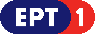 	Πρόγραμμα ΕΡΤ2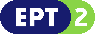 	Πρόγραμμα ΕΡΤ3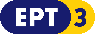 Πρόγραμμα ΕΡΤ Sports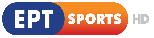 